4ème SEGPA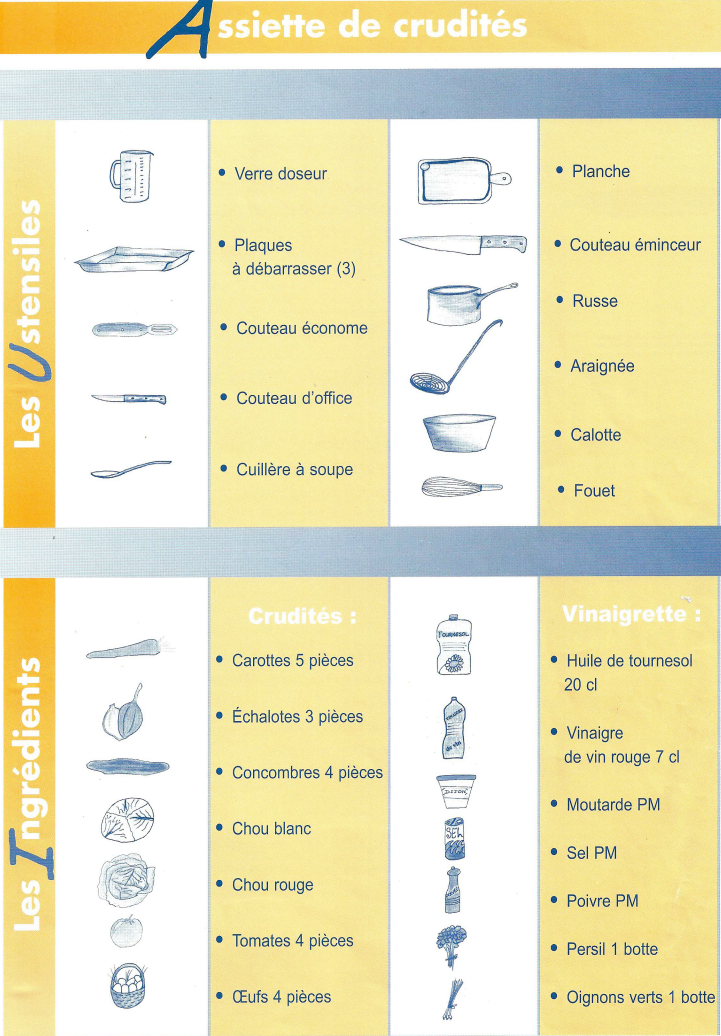 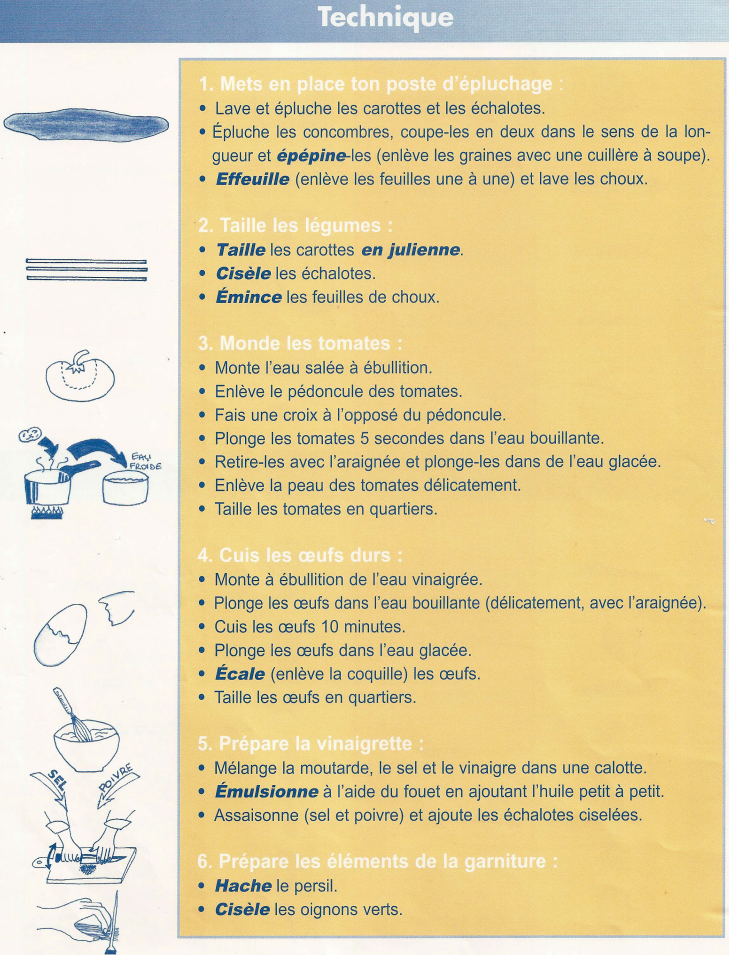 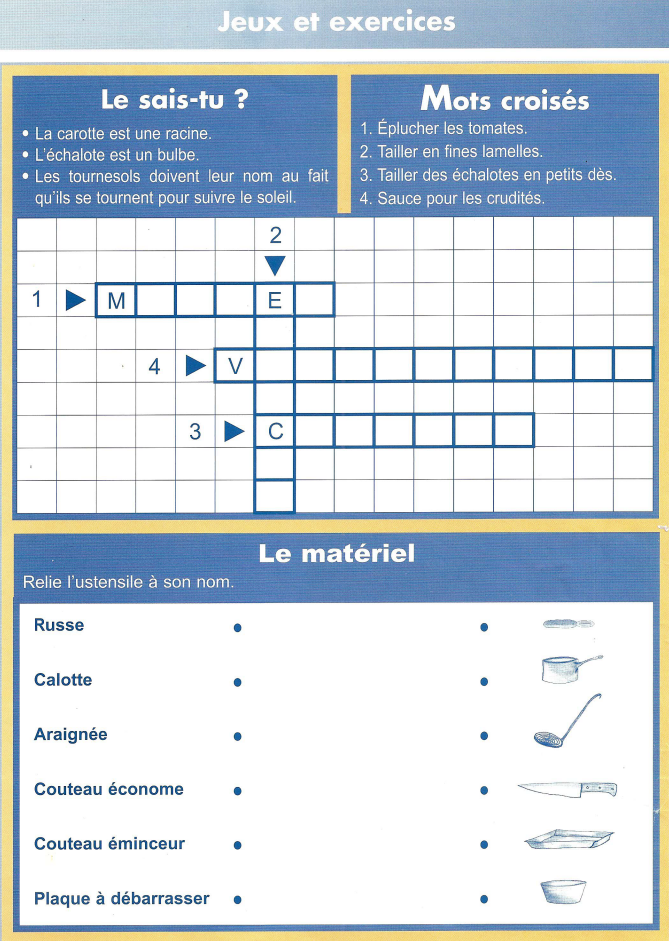 